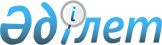 Об утверждении Инструкции, Программ тестирования и Пороговых значений результатов тестирования кандидатов на занятие вакантных административных государственных должностей
					
			Утративший силу
			
			
		
					Приказ Председателя Агентства Республики Казахстан по делам государственной службы от 17 апреля 2001 года N 02-2-4/67. Зарегистрировано в Министерстве юстиции Республики Казахстан 18 апреля 2001 года N 1470. Утратил силу - приказом Председателя Агентства Республики Казахстан по делам государственной службы от 30.04.2003 г. N 02-01-02/60 (V032291)      В соответствии с Правилами  проведения конкурса на занятие вакантной административной государственной должности, утвержденными приказом Председателя Агентства от 24 ноября 1999 года N А-202, зарегистрированными в Министерстве юстиции Республики Казахстан 30 ноября 1999 года за N 986, приказываю: 

      1. Утвердить прилагаемые: 

      1) Инструкцию о проведении тестирования кандидатов на занятие вакантной административной государственной должности (Приложение 1); 

      2) Программу тестирования кандидатов на занятие вакантных административных государственных должностей категорий А-1, А-2, А-3, А-4, А-5 (Приложение 2); 

      3) Программу тестирования кандидатов на занятие вакантных административных государственных должностей категорий А-6, А-7, В-6, В-7, С-4, С-5 (советник центрального аппарата МИД РК, главный специалист центрального органа), С-6 (консул Республики Казахстан, первый секретарь МИД, референт Центральной избирательной комиссии, С-7, С-8 (ведущий специалист центрального органа, третий секретарь МИД), С-9 (атташе МИД РК), С-10 (референт МИД, специалист центрального органа) (Приложение 3); 

      4) Программу тестирования кандидатов на занятие вакантных административных государственных должностей категорий D-1, D-2, Е-1, Е-2 (Приложение 4); 

      5) Программу тестирования кандидатов на занятие вакантных административных государственных должностей категорий С-5 (начальник отдела областного территориального органа, руководитель районного территориального органа), С-6 (заместитель руководителя районного территориального органа), С-8 (старший пристав областного территориального органа, старший судебный исполнитель областного территориального органа), С-9 (главный специалист областного территориального органа), С-10 (ведущий специалист областного территориального органа, пристав областного территориального органа, судебный исполнитель областного территориального органа, руководитель структурного подразделения районного территориального органа), С-11 (главный специалист районного территориального органа), С-12 (специалист областного территориального органа, ведущий специалист районного территориального органа), С-13 (специалист районного территориального органа), D-З (руководитель структурного подразделения областного аппарата; помощник, советник, главный инспектор акима области; руководитель районного аппарата), D-4 (заместитель акима поселка, аула (села); главный специалист областного аппарата; начальник отдела районного аппарата; помощник, советник акима района), D-5 (ведущий специалист областного аппарата, главный специалист районного аппарата), D-6 (специалист  областного аппарата; ведущий специалист районного аппарата; главный специалист поселкового, аульного (сельского) аппарата; секретарь судебного заседания областного аппарата), D-7 (специалист районного аппарата, секретарь судебного заседания районного аппарата), D-8 (специалист поселкового, аульного (сельского) аппарата), Е-3 (начальник отдела областного органа, руководитель районного органа), Е-4 (заместитель руководителя районного органа), Е-5 (главный специалист областного органа), Е-6 (ведущий специалист областного органа, руководитель структурного подразделения районного органа), Е-7 (главный специалист районного органа), Е-8 (специалист областного органа, ведущий специалист районного органа), Е-9 (специалист районного органа) (Приложение 5); 

      6) (подпункт исключен - приказом  Председателя Агентства РК по делам государственной службы от 16 сентября 2002 года N 02-2-4/128); 

      7) Пороговые значения результатов тестирования кандидатов на занятие вакантных административных государственных должностей (Приложение 7); 

      8) Программу тестирования кандидатов на занятие вакантных административных государственных должностей категорий В-1, В-2, В-3, В-4, В-5, С-1, С-2, С-3 (Приложение 8). 

      Сноска. Пункт 1 с изменениями и дополнениями - приказом  Председателя Агентства РК по делам государственной службы от 19 ноября 2001 года N 02-2-4/167 ; приказом  Председателя Агентства РК по делам государственной службы от 16 сентября 2002 года N 02-2-4/128. 

      2. Приказ Председателя Агентства от 13 января 2000 г. N 02-1-7/2 считать утратившим силу. 

      3. Контроль за исполнением настоящего Приказа возложить на Цоя В.А. - Директора Департамента кадрового обеспечения государственной службы. 

      4. Настоящий приказ вступает в силу со дня его регистрации.       Председатель Приложение 1                    

к приказу Председателя Агентства РК        

по делам государственной службы          

от 17 апреля 2001 года N 02-2-4/67         

Инструкция по проведению тестирования кандидатов на занятие вакантной административной государственной должности  

1. Общие положения 

      1.1 Цель проведения тестирования - объективная оценка знаний и способностей кандидатов на занятие вакантной административной государственной должности (далее - кандидаты). 

      1.2 Кандидаты, документы которых соответствуют установленным квалификационным требованиям, допускаются к тестированию на основании решения конкурсной комиссии, о чем уведомляются ею. При уведомлении указывается место, дата и время проведения тестирования. 

      1.3 Тестирование проводится Администраторами тестирования Агентства Республики Казахстан по делам государственной службы и его территориальных подразделений (далее - администраторы). Агентство вправе привлекать других необходимых специалистов для обеспечения процесса проведения тестирования. 

      1.4 В ходе тестирования используются тесты на знание законодательства Республики Казахстан и логические тесты. 

      1.5 Объективность проведения тестирования обеспечивается 

стандартностью условий, времени, подсчета результатов, инструкции, 

содержания тестирования, а также принятие администраторами 

письменных ограничений о недопустимости коррупционных действий. 

      1.6 Тестирование состоит из 4-х этапов: 

      1) подготовка к тестированию; 

      2) инструктаж; 

      3) прохождение тестов кандидатами; 

      4) подсчет результатов.  

2. Подготовка к тестированию 

      2.1 При проведении тестирования необходимо выделить достаточное время для: 

      - вступительного слова администратора; 

      - ознакомления кандидатов с инструкциями; 

      - ответов на вопросы кандидатов; 

      - выполнения теста. 

      2.2 Помещение для проведения тестирования должно соответствовать условию удобного расположения кандидатов: в случае, если тестируются несколько кандидатов одновременно, они должны располагаться на достаточном расстоянии друг от друга. Во время тестирования кандидаты не могут разговаривать и покидать помещение, в котором проводится тестирование. 

      2.3 Все материалы тестирования должны быть подготовлены и проверены заранее. Каждый тест имеет инструкцию, которую следует строго соблюдать. 

      2.4 Кандидаты должны быть заранее предупреждены о порядке проведения тестирования, о продолжительности и содержании процедуры отбора.  

3. Инструктаж 

      3.1 Вступительное слово администратора включает в себя информацию о предстоящей процедуре, о месте тестирования в процедуре отбора в целом. Называется общее время тестирования и время выполнения каждого теста в отдельности. Необходимо напомнить кандидатам, что они должны работать настолько быстро и точно, насколько это возможно. В конце инструктажа кандидатам дается возможность задать имеющиеся вопросы. 

      3.2 Тестирование может проводиться на компьютере или бумажных носителях. Решение о проведении тестирования на бумажных носителях принимается в случае, если проведение тестирования на компьютере невозможно по техническим причинам. 

      3.3 Перед началом тестирования, проводимого на компьютере, администратор должен провести подробный инструктаж по прохождению тестирования на компьютере. До начала процедуры администратор отвечает на все вопросы кандидатов, касающиеся использования компьютера. После этого администратор может перейти к инструкции по тесту. 

      3.4 Администратор должен убедиться, что все кандидаты усвоили задание, в ином случае дать дополнительные пояснения. 

      3.5 Каждый кандидат должен иметь свободный доступ к компьютеру. 

      3.6 При проведении тестирования на бумажных носителях администратор должен довести до сведения кандидатов инструкцию. 

      3.7 Инструкции должны быть зачитаны вслух. Администратор должен убедиться, что все кандидаты усвоили задание, в ином случае дать дополнительные пояснения. Ограничения времени на тест должны строго соблюдаться. Необходимо использовать секундомер для точного учета времени работы над тестом. 

      3.8 При проведении тестирования на бумажных носителях кандидатам запрещается использовать карандаши. 

      3.9 Кандидаты должны вписать в специальную форму свои данные.  

4. Прохождение тестов кандидатами 

      4.1 Кандидаты после инструктажа приступают к выполнению тестов. Общее время, отпущенное на выполнение логического теста - 25 минут, теста на знание законодательства - 100 минут (130 вопросов), 85 минут (110 вопросов) или 55 минут (70 вопросов). 

      Сноска. Пункт 4.1 с дополнениями - приказом  Председателя Агентства РК по делам государственной службы от 19 ноября 2001 года N 02-2-4/167; приказом  Председателя Агентства РК по делам государственной службы от 16 сентября 2002 года N 02-2-4/128). 

      4.2 Кандидаты, для которых программой тестирования предусматривается прохождение логического теста, проходят его до теста на знание законодательства. 

      4.3 По истечении времени, отведенного на выполнение теста, программа автоматически закрывается. 

      4.4 По окончании тестирования администратор благодарит кандидатов за сотрудничество и напоминает о следующем этапе проведения конкурсного отбора.  

5. Подсчет результатов 

      5.1 Проверка результатов тестов на бумажных носителях производится с помощью метода пересчета количества правильных ответов на вопросы теста и занесение этих данных в соответствующую форму. 

      5.2 Подсчет правильных ответов компьютерного тестирования проводится автоматически, при помощи заложенной компьютерной программы. Результаты распечатываются на принтере и предоставляются кандидату для ознакомления. После ознакомления кандидат расписывается на листе с результатами. 

      5.3 После проведения тестирования листы с результатами логического теста и тестов на знание законодательства хранятся в Агентстве, а информация о результатах передается конкурсной комиссии соответствующего государственного органа. Информация о результатах тестирования оформляется в виде списка кандидатов с оценками по тестам с указанием соответствия их результатов пороговому значению. 

      5.4 Списки с результатами тестирования носят конфиденциальный характер: доступ к ним (без права выноса, передачи и копирования) разрешен только членам конкурсной комиссии, представителям Агентства и привлеченным специалистам, обеспечивающим процесс проведения тестирования. Приложение 2               

к приказу Председателя Агентства РК  

по делам государственной службы    

от 17 апреля 2001 года N 02-2-4/67         Сноска. Приложение 2 в новой редакции - приказом  Председателя 

Агентства РК по делам государственной службы от 19 ноября 2001 года 

N 02-2-4/167; с изменениями - приказом  Председателя Агентства РК по делам государственной службы от 16 сентября 2002 года N 02-2-4/128.  

Программа тестирования 

кандидатов на занятие вакантных 

административных государственных 

должностей категорий А-1, А-2, А-3, А-4, А-5       Настоящая программа устанавливает два вида тестов: на знание законодательства Республики Казахстан и логического теста. 

      1) Тест на знание законодательства Республики Казахстан включает 130 вопросов на знание Конституции  Республики Казахстан, Конституционного Закона  Республики Казахстан "О Президенте Республики Казахстан", Закона  Республики Казахстан "О борьбе с коррупцией", Закона  Республики Казахстан "О государственной службе", Закона  Республики Казахстан "Об административных процедурах", Закона  Республики Казахстан "О нормативных правовых актах", Правил  служебной этики государственных служащих Республики Казахстан, утвержденных Указом Президента Республики Казахстан от 21 января 2000 года N 328. 

      По каждому из вышеназванных нормативных правовых актов кандидат должен ответить на 20 вопросов и по Правилам служебной этики государственных служащих Республики Казахстан на 10 вопросов, отобранных из Перечня вопросов, используемых при проведении тестирования на знание законодательства Республики Казахстан. 

      2) Логический тест выявляет способность к оперативному логическому мышлению, характеризующую умение человека выполнить сложную работу и его интеллектуальный потенциал. Приложение 3               

к приказу Председателя Агентства РК    

по делам государственной службы     

от 17 апреля 2001 года N 02-2-4/67    

       Сноска. Приложение 3 с изменениями - приказом  Председателя Агентства РК по делам государственной службы от 19 ноября 2001 года N 02-2-4/167; приказом  Председателя Агентства РК по делам государственной службы от 16 сентября 2002 года N 02-2-4/128.  

Программа 

тестирования кандидатов на занятие вакантных административных 

государственных должностей категорий А-6, А-7, В-6, В-7, С-4, 

С-5 (советник центрального аппарата МИД, главный специалист 

центрального органа), С-6 (консул Республики Казахстан, первый 

секретарь МИД, референт Центральной избирательной комиссии), 

С-7, С-8 (ведущий специалист центрального органа, третий 

секретарь МИД), С-9 (атташе МИД), С-10 (референт МИД, 

специалист центрального органа)       Настоящая программа устанавливает два вида тестов: на знание законодательства Республики Казахстан и логического теста. 

      1) Тест на знание законодательства Республики Казахстан включает 70 вопросов на знание Конституции  Республики Казахстан, Закона  Республики Казахстан "О борьбе с коррупцией", Закона  Республики Казахстан "О государственной службе", Правил  служебной этики государственных служащих Республики Казахстан, утвержденных Указом Президента Республики Казахстан от 21 января 2000 года N 328. 

      По каждому из вышеназванных нормативных правовых актов кандидат должен ответить на 20 вопросов и по Правилам служебной этики государственных служащих Республики Казахстан на 10 вопросов, отобранных из Перечня вопросов, используемых при проведении тестирования на знание законодательства Республики Казахстан. 

      2) Логический тест выявляет способность к оперативному логическому мышлению, характеризующую умение человека выполнять сложную работу и его интеллектуальный потенциал. Приложение 4               

к приказу Председателя Агентства РК    

по делам государственной службы     

от 17 апреля 2001 года N 02-2-4/67          Сноска. Приложение 4 в новой редакции - приказом  Председателя Агентства РК по делам государственной службы от 19 ноября 2001 года N 02-2-4/167; приказом  Председателя Агентства РК по делам государственной службы от 16 сентября 2002 года N 02-2-4/128.  

Программа тестирования 

кандидатов на занятие вакантных 

административных государственных 

должностей категорий D-1, D-2, Е-1, Е-2       Настоящая программа устанавливает тест на знание законодательства Республики Казахстан. 

      Тест на знание законодательства Республики Казахстан включает 110 вопросов на знание Конституции  Республики Казахстан, Закона  Республики Казахстан "О борьбе с коррупцией", Закона  Республики Казахстан "О государственной службе", Закона  Республики Казахстан "Об административных процедурах", Закона  Республики Казахстан "О нормативных правовых актах", Правил  служебной этики государственных служащих Республики Казахстан, утвержденных Указом Президента Республики Казахстан от 21 января 2000 года N 328. 

      По каждому из вышеназванных нормативных правовых актов кандидат должен ответить на 20 вопросов и по Правилам служебной этики государственных служащих Республики Казахстан на 10 вопросов, отобранных из Перечня вопросов, используемых при проведении тестирования на знание законодательства Республики Казахстан. Приложение 5                

к приказу Председателя Агентства РК     

по делам государственной службы       

от 17 апреля 2001 года N 02-2-4/67 <*>         Сноска. Приложение 5 в новой редакции - приказом  Председателя Агентства РК по делам государственной службы от 16 сентября 2002 года N 02-2-4/128.  

Программа тестирования 

кандидатов на занятие вакантных административных 

государственных должностей категорий С-5 (начальник 

отдела областного территориального органа, руководитель 

районного территориального органа), С-6 (заместитель 

руководителя районного территориального органа), 

С-8 (старший пристав областного территориального 

органа, старший судебный исполнитель областного 

территориального органа), С-9 (главный специалист 

областного территориального органа), С-10 (ведущий 

специалист областного территориального органа, пристав 

областного территориального органа, судебный исполнитель 

областного территориального органа, руководитель 

структурного подразделения районного территориального 

органа), С-11 (главный специалист районного 

территориального органа), С-12 (специалист областного 

территориального органа, ведущий специалист районного 

территориального органа), С-13 (специалист районного 

территориального органа), D-3 (руководитель структурного 

подразделения областного аппарата; помощник, советник, 

главный инспектор акима области; руководитель районного 

аппарата), D-4 (заместитель акима поселка, аула (села); 

главный специалист областного аппарата; начальник 

отдела районного аппарата; помощник, советник акима 

района), D-5 (ведущий специалист областного 

аппарата, главный специалист районного аппарата), 

D-6 (специалист областного аппарата; ведущий 

специалист районного аппарата; главный специалист 

поселкового, аульного (сельского) аппарата; секретарь 

судебного заседания областного аппарата), D-7 

(специалист районного аппарата, секретарь судебного 

заседания районного аппарата), D-8 (специалист 

поселкового, аульного (сельского) аппарата), Е-3 

(начальник отдела областного органа, руководитель 

районного органа), Е-4 (заместитель руководителя 

районного органа), Е-5(главный специалист областного 

органа), Е-6 (ведущий специалист областного органа, 

руководитель структурного подразделения районного 

органа), Е-7 (главный специалист районного органа), 

Е-8 (специалист областного органа, ведущий специалист 

районного органа), Е-9 (специалист районного органа)       Настоящая программа устанавливает тест на знание законодательства Республики Казахстан. 

      Тест на знание законодательства Республики Казахстан включает 70 вопросов на знание Конституции  Республики Казахстан, Закона  Республики Казахстан "О борьбе с коррупцией", Закона  Республики 

Казахстан "О государственной службе", Правил  служебной этики 

государственных служащих Республики Казахстан. 

      По каждому из вышеназванных нормативных правовых актов кандидат должен ответить на 20 вопросов и по Правилам служебной этики государственных служащих Республики Казахстан на 10 вопросов, отобранных из Перечня вопросов, используемых при проведении тестирования на знание законодательства Республики Казахстан. Приложение 6              

к приказу Председателя Агентства РК  

по делам государственной службы   

от 17 апреля 2001 года N 02-2-4/67 <*>       Сноска. Приложение 6 исключено - приказом  Председателя Агентства РК по делам государственной службы от 16 сентября 2002 года N 02-2-4/128.  

Программа 

тестирования кандидатов на занятие вакантных административных 

государственных должностей категорий С-5 (руководитель районного территориального органа), С-6 (заместитель руководителя районного территориального органа), С-10 (руководитель структурного подразделения районного территориального органа), С-11 (главный специалист районного территориального органа), С-12 (ведущий специалист районного территориального органа), С-13 (специалист районного территориального органа), Д-3 (руководитель районного 

аппарата), Д-4 (заместитель акима поселка (аула, села), начальник отдела районного аппарата, помощник, советник акима района), Д-5 (главный специалист районного аппарата), D-6 (ведущий специалист районного аппарата, главный специалист поселкового, аульного (сельского) аппарата), D-7 (специалист районного аппарата, секретарь судебного заседания районного аппарата), D-8 (специалист поселкового, аульного (сельского) аппарата), Е-3 (руководитель районного органа), Е-4 (заместитель руководителя районного органа), Е-6 (руководитель структурного подразделения районного органа), Е-7 (главный специалист районного органа), Е-8 (ведущий специалист районного органа), Е-9 (специалист районного органа) Приложение 7             

к приказу Председателя Агентства РК   

по делам государственной службы     

от 17 апреля 2001 года N 02-2-4/67         Сноска. Приложение 7 в новой редакции - приказом  Председателя 

Агентства РК по делам государственной службы от 19 ноября 2001 года 

N 02-2-4/167.  

Пороговые значения результатов 

тестирования кандидатов на занятие вакантных 

административных государственных должностей       1. Пороговые значения по тесту на знание законодательства Республики Казахстан для категорий А-1, А-2, А-3, А-4, А-5, В-1, В-2, В-3, В-4, В-5, С-1, С-2, С-3, D-1, D-2, Е-1, E-2 составляют не менее 70 %, для других категорий не менее 50 % правильных ответов по каждому нормативному правовому акту. 

      2. Пороговое значение по логическому тесту не устанавливается. Приложение 8             

к приказу Председателя       

Агентства Республики Казахстан    

по делам государственной службы   

от 17 апреля 2001 года N 02-2-4/67        Сноска. Приказ дополнен новым приложением 8 - приказом  Председателя Агентства РК по делам государственной службы от 19 ноября 2001 года N 02-2-4/167; с изменениями - приказом  Председателя Агентства РК по делам государственной службы от 16 сентября 2002 года N 02-2-4/128.  

Программа тестирования 

кандидатов на занятие вакантных административных 

государственных должностей категорий 

В-1, В-2, В-3, В-4, В-5, С-1, С-2, С-3       Настоящая программа устанавливает два вида тестов: на знание законодательства Республики Казахстан и логического теста. 

      1) Тест на знание законодательства Республики Казахстан включает 130 вопросов на знание Конституции  Республики Казахстан, Закона  Республики Казахстан "О борьбе с коррупцией", Закона  Республики Казахстан "О государственной службе", Закона  Республики Казахстан "Об административных процедурах", Закона  Республики Казахстан "О нормативных правовых актах", Правил  служебной этики государственных служащих Республики Казахстан, утвержденных Указом Президента Республики Казахстан от 21 января 2000 года N 328. 

       По Конституции Республики Казахстан кандидат должен ответить на 40 вопросов, по остальным нормативным правовым актам на 20 вопросов и по Правилам служебной этики государственных служащих Республики Казахстан на 10 вопросов, отобранных из Перечня вопросов, используемых при проведении тестирования на знание законодательства Республики Казахстан. 

      2) Логический тест выявляет способность к оперативному логическому мышлению, характеризующую умение человека выполнять сложную работу и его интеллектуальный потенциал. 
					© 2012. РГП на ПХВ «Институт законодательства и правовой информации Республики Казахстан» Министерства юстиции Республики Казахстан
				